География 5классТема: Рельеф Земли. Горыhttps://yandex.ru/video/preview/?filmId=3889882032138839481&text=%D0%B3%D0%B5%D0%BE%D0%B3%D1%80%D0%B0%D1%84%D0%B8%D1%8F%205%20%D0%BA%D0%BB%D0%B0%D1%81%D1%81%20%D0%B2%D0%B8%D0%B4%D0%B5%D0%BE%D1%83%D1%80%D0%BE%D0%BA%20%D1%80%D0%B5%D0%BB%D1%8C%D0%B5%D1%84%20%D0%B7%D0%B5%D0%BC%D0%BB%D0%B8%20%D0%B3%D0%BE%D1%80%D1%8B&path=wizard&parent-reqid=1585313262328935-923025902300545893900147-vla1-0265&redircnt=1585313274.1Тесты по географии 5 класс. Тема: "Рельеф Земли. Горы"1. Какой процент от территории суши занимают горы?1) 10%2) 30%3) 40%4) 60%2. Как называются продольные понижения, разделяющие группы горных хребтов?1) Равнины2) Межгорные долины3) Межгорные промежутки4) Межгорные области3. Какие горные системы тянутся вдоль всего побережья Тихого океана?1) Кордильеры и Анды2) Альпы и Гималаи3) Карпаты и Альпы4) Памир и Анды4. Какую абсолютную высоту имеют средневысотные горы?1) 500-1000 м2) 1000-1500 м3) 1000-2000 м4) 2000-3000 мтест 5. Что указывают наклоненные на карте названия гор?1) Они ничего не указывают2) Направление повышения абсолютной высоты гор3) Направление понижения абсолютной высоты гор4) Направление протяжения хребтов6. В какой стране основным источником дохода является сопровождение туристов и альпинистов в горах?1) Непал2) КНР3) Эквадор4) Чили7. Что изображено на рисунке?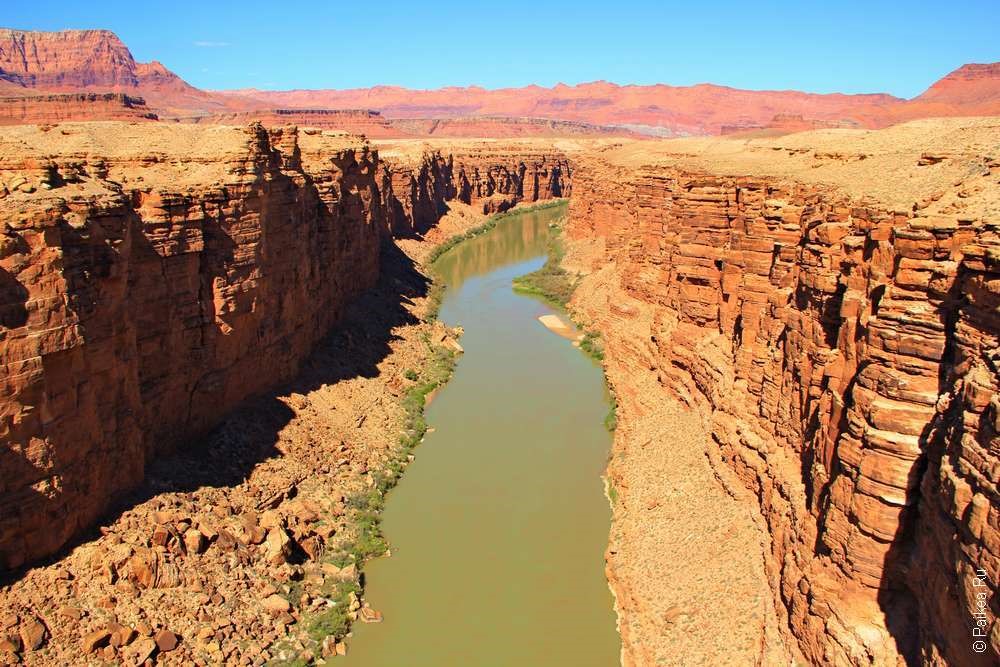 1) Дюна2) Овраг3) Карьер4) Каньон8. Что такое «сели»?1) Рельеф, образующийся в пустынях на счет ветра2) Грязекаменные потоки3) Речные протоки в горах4) Снежные обвалы в горах